 MARSZAŁEK WOJEWÓDZTWA PODKARPACKIEGO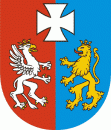 OS-IV.7440.04.2024.WZRzeszów, 2024-01-19OBWIESZCZENIEDziałając na podstawie art.49 w związku z art.10 ustawy Kodeks postępowania administracyjnego (Dz.U.2023.775 – zwany dalej KPA); art.161 ust.1 w związku z art.80 ust.3 oraz art.41 ust.3 ustawy Prawo geologiczne i górnicze (Dz.U.2023.633, ze zm. – zwany dalej PGG) zawiadamiam, że:Z wniosku Pełnomocnika, reprezentującego Oddział Operatora Gazociągów Przesyłowych GAZ-SYSTEM z/s w Tarnowie, zostało wszczęte postępowanie administracyjne w sprawie zatwierdzenia Projektu robot geologicznych w celu określenia warunków geologiczno – inżynierskich podłoża dla zadania pn.: „Rozbudowa drogi wojewódzkiej nr 835 Lublin – Przeworsk – Grabownica Starzeńska na odc. gr. woj. – Sieniawa wraz z budową i przebudową niezbędnej infrastruktury technicznej, budowli i urządzeń budowlanych (gm. Sieniawa, gm. Adamówka – pow. przeworski; gm. Tarnogród – pow. biłgorajski) - zwany dalej Projektem.Celem projektowanych robót geologicznych jest rozpoznanie warunków geologiczno-inżynierskich wzdłuż trasy w/w odcinka inwestycji. Wyniki robót geologicznych zostaną przedstawione w Dokumentacji geologiczno - inżynierskiej (art.93 PGG).Zgodnie z art.80 ust.3 PGG za Strony postępowania uznano właścicieli (użytkowników wieczystych) nieruchomości gruntowych, na których zaprojektowano roboty geologiczne. Wykaz numerów ewidencyjnych działek na których projektowane jest wykonywanie robót geologicznych zawiera Załącznik nr 6 - do wglądu w siedzibie obwieszczającego. Zgodnie z art.41 ust.2 PGG Stronami postępowania nie są właściciele (użytkownicy wieczyści) nieruchomości znajdujących się poza terenem wykonywania robót geologicznych.Działając jako Organ administracji geologicznej I instancji (- zwany dalej Organem), zgodnie z art.80 ust.5 PGG wystąpiłem o opinię do: Burmistrza Miasta i Gminy Sieniawa, Wójta Gminy Adamówka i Burmistrza Tarnogrodu. Zgodnie z art.9 PGG wyrażenie opinii powinno nastąpić w terminie 14 dni od dnia doręczenia projektu rozstrzygnięcia sprawy (decyzji zatwierdzającej Projekt- zwanej dalej Decyzją). Jeżeli opiniujący nie zajmie stanowiska w tym terminie, wówczas zgodnie z art.9 ust.2 PGG uważa się, że aprobuje przedłożony projekt rozstrzygnięcia.V.	Zgodnie z art.41 ust.3 PGG, zawiadamiam niniejszym strony postępowania administracyjnego o możliwości zapoznania się z treścią Projektu oraz Decyzji,  wypowiedzenia się, zgłaszania uzasadnionych interesem prawnym żądań i wniosków mogących mieć znaczenie dla rozstrzygnięcia sprawy w terminie 7 dni od dnia doręczenia niniejszego Obwieszczenia, pod rygorem możliwości podjęcia decyzji zatwierdzającej na postawie okoliczności ujawnionych w aktach sprawy. Zapoznanie się możliwe jest w siedzibie Urzędu Marszałkowskiego w Rzeszowie przy ul. Lubelskiej 4 – Departamencie Ochrony Środowiska – w Oddziale Geologii (pok.227 - II piętro) - codziennie w godzinach pracy Urzędu (730 –1530). Informacja telefoniczna pod numerem (17) 743 31 68. Zapoznanie się z Projektem oraz Decyzją możliwe jest również w siedzibie obwieszczającego. VI.	Niniejsze Obwieszczenie zostaje podane do publicznej wiadomości na Tablicy ogłoszeń oraz stronie internetowej (Biuletyn Informacji Publicznej) Urzędu Marszałkowskiego Województwa Podkarpackiego oraz stronie internetowej (Biuletyn Informacji Publicznej) Urzędu Marszałkowskiego Województwa Lubelskiego, jak również zostało przesłane celem obwieszczenia w sposób zwyczajowo przyjęty w: Gminie Sieniawa, Gminie Adamówka oraz Gminie Tarnogród. Doręczenie stronie uważa się za dokonane po upływie 14 dni od dnia publicznego ogłoszenia niniejszego Obwieszczenia. VII. Po upływie terminów, o którym mowa w punktach VI i V (łącznie) Obwieszczenia, zbieranie materiałów dowodowych oraz postępowanie administracyjne w przedmiotowej sprawie uznaję za zakończone i Projekt  zostanie zatwierdzony Decyzją przez Organ. Decyzja nie upoważnia wykonawcy do wejścia na teren nieruchomości gruntowych, na których zaprojektowano roboty geologiczne oraz nie rodzi prawa własności do żadnej nieruchomości gruntowej. Z up. MARSZAŁKA WOJEWÓDZTWA PODKARPACKIEGOGEOLOG WOJEWÓDZKIOtrzymują (z.p.o.):Tablica Ogłoszeń w Urzędzie Marszałkowskim Województwa PodkarpackiegoBiuletyn Informacji Publicznej Urzędu Marszałkowskiego WojewództwaPodkarpackiego w Rzeszowiehttps://bip.podkarpackie.pl  > w zakładce: ZARZĄD > Ogłoszenia MarszałkaBurmistrz Miasta i Gminy Sieniawa;  37-530 Sieniawa, Rynek 1 Wójt Gminy Adamówka; 37-534 Adamówka 97Burmistrz Tarnogrodu 23-420 Tarnogród ul. Tadeusza Kościuszki 5Marszałek Województwa Lubelskiego; 20-029 Lublin ul. Artura Grottgera 4> info@lubelskie.plA/aDo wiadomości:Pełnomocnik > patrus@trasal.plPodkarpacki Zarząd Dróg Wojewódzkich w Rzeszowie > biuro@pzdw.pl